Pasen 2020Liturgie voor de Paasmorgen Voorganger ds. Jurjen Hilverda;  orgel Simon Bouma, cello Judith Oost, lector Annalies WoudstraDe liederen en teksten zijn afkomstig van de cd ‘Als de graankorrel sterft…’ De nieuwe Paaskaars brandt.De opnames zijn voor het grootste deel gemaakt in de St.Margryttsjerke te Easterlittens op dinsdag 7 april 2020. De liturgische schikkingen in deze periode zijn van de hand van Corrie van Ommen en Jolanda Poelstra.De geluidsopnames werden verzorgd door Klaas Visbeek. De viering is via de website te beluisteren: http://www.huins-lions.nl/kerkdiensten-beluisteren1.htmlDaar zijn ook de foto’s van de schikkingen te zien.Muziek - Allegro, J.S. BachInleiding PAASGROET    De Heer is opgestaan!De Heer is waarlijk opgestaan!StemHet leven, sterker dan de dood!Leven dat opstaat, altijd weer opstaat,leven dat onsterfelijk is.Licht dat terugkwam.Hoop die niet stierf.Vreugde die bij ons bleef.Lied ‘Licht dat terugkomt’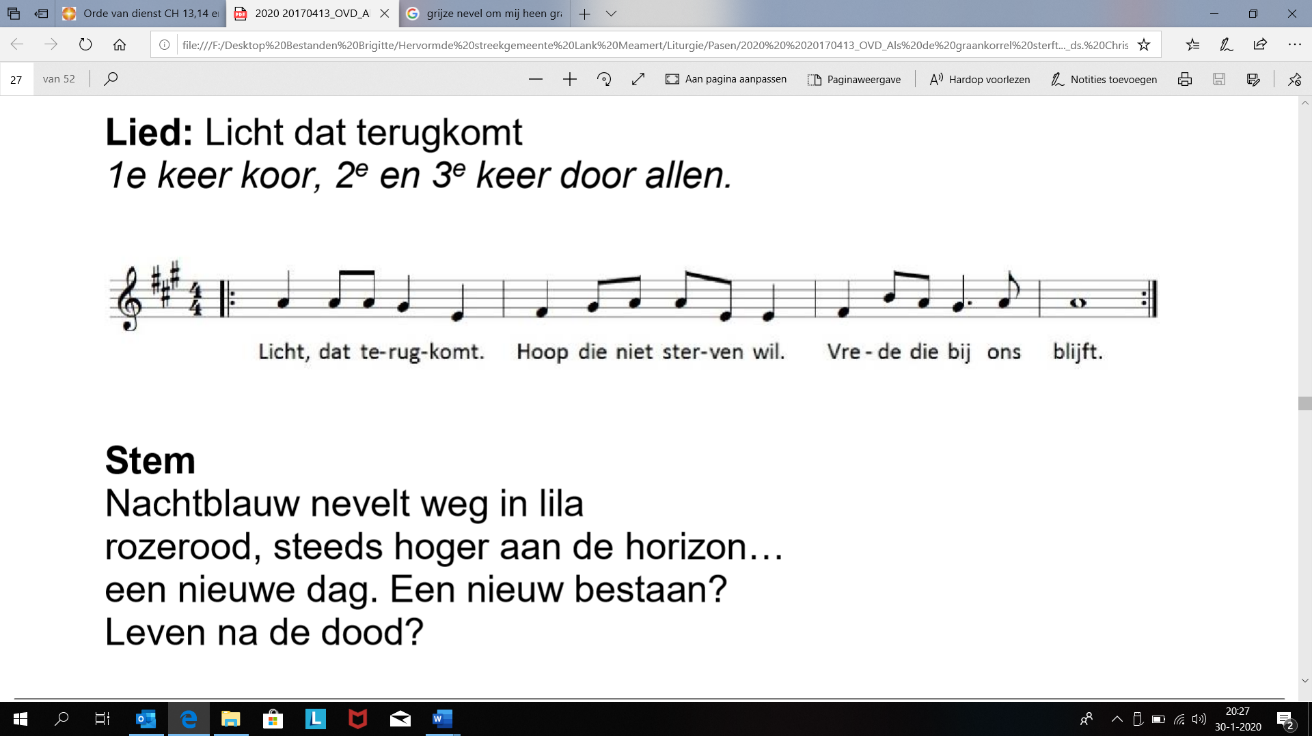 GebedEvangelielezing Johannes 20, 1-16* Lied ‘Berichten van de dood gegaan’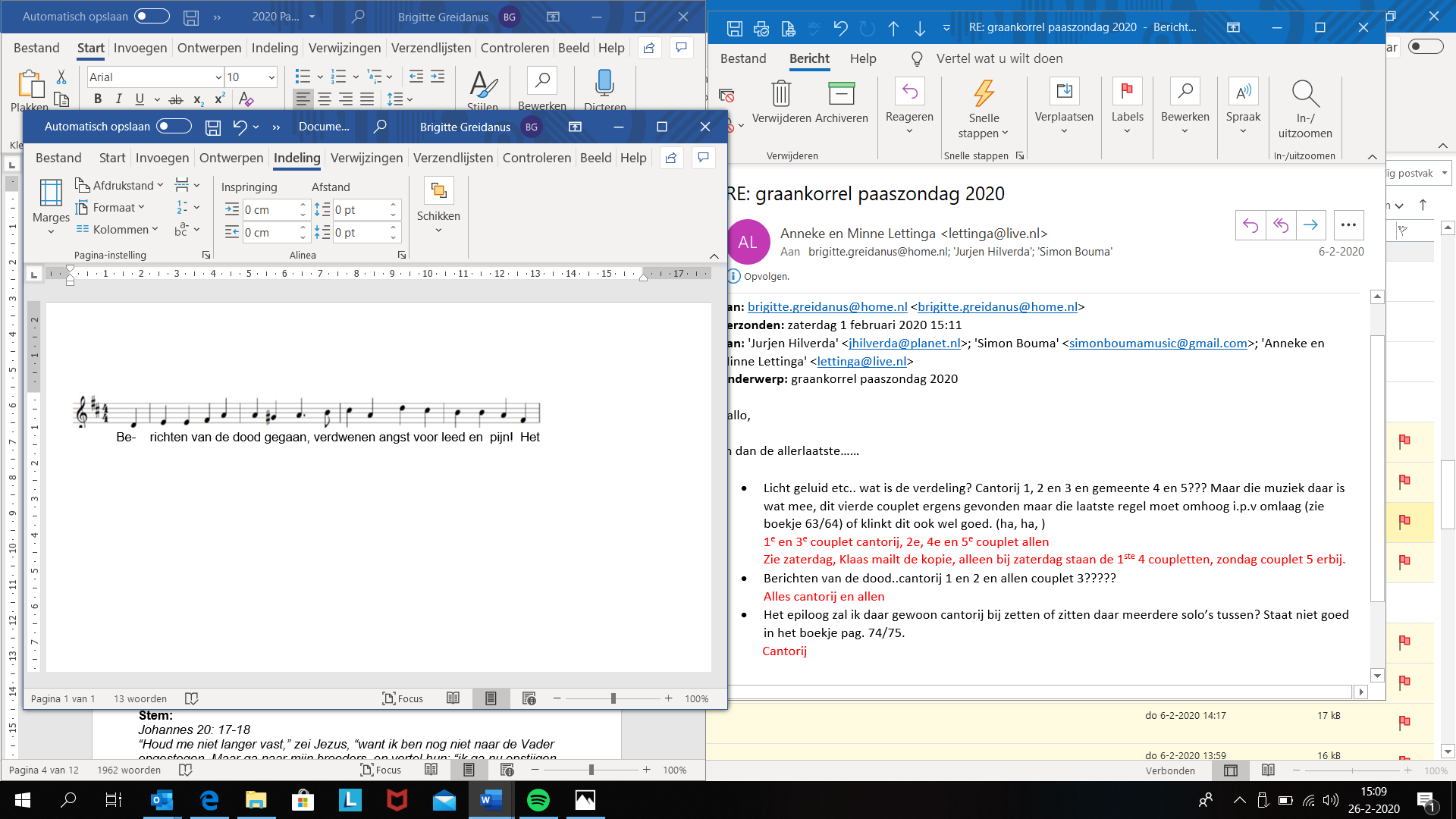 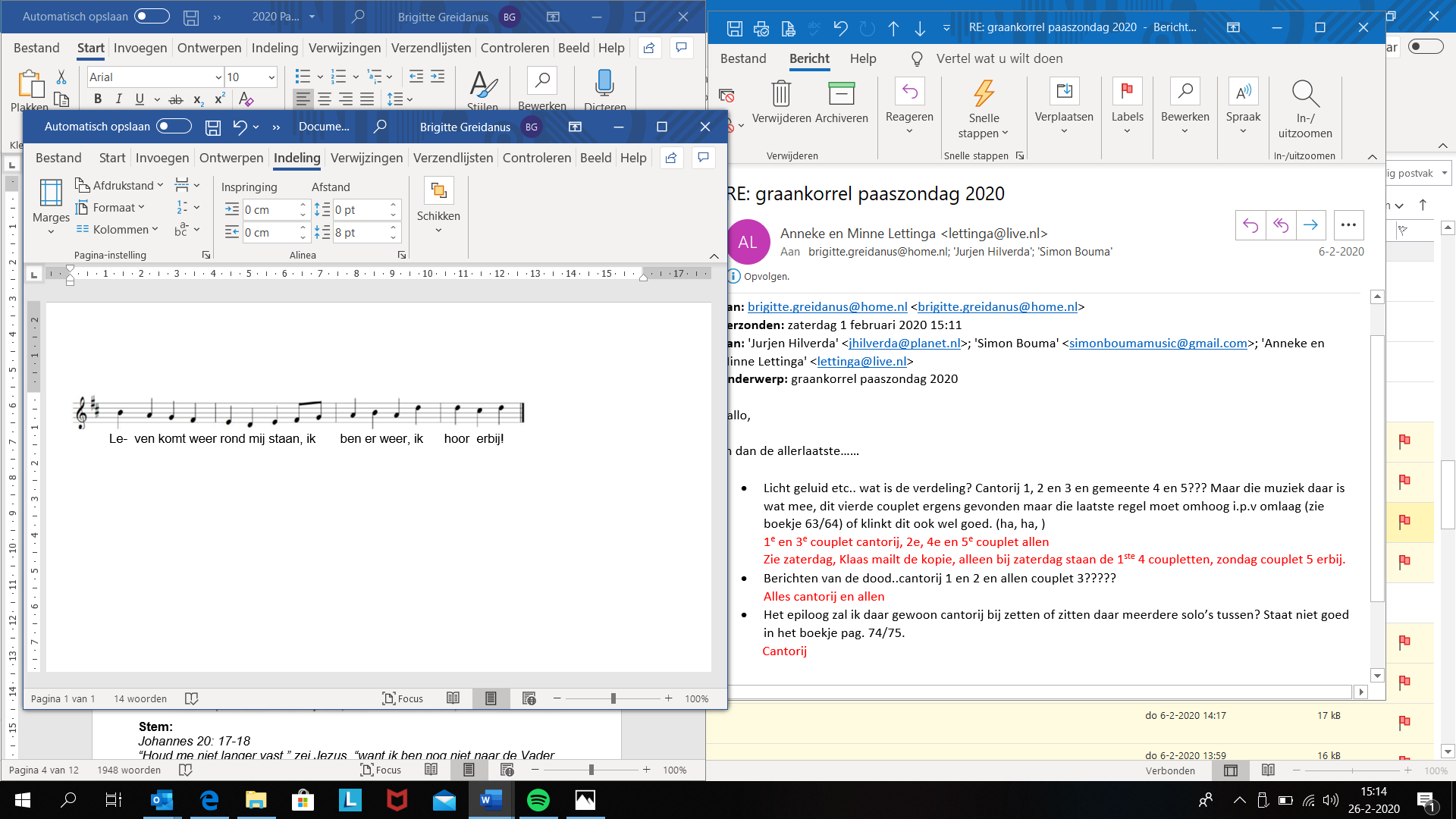 2. Waar moet ik heen met dit geluk, met deze diep doorvoelde dank! Naar wie, naar wat, dat ik besta er ben, gekend, weer leven mag!3.Mijn hart zoekt wegen voor die vreugd, mijn lichaam springt van blijdschap op, mijn stem roept, zomaar om mij heen, hoe dank ik Jou, ik dank je God!Evangelielezing Johannes 20, 17-18* Lied  ‘Lied van Maria’Wat dreef mij naar het graf? Wat dacht ik daar te vinden?De dood brengt anders niet dan leegte en verdriet.Met kruiden van de dood, welriekend, zacht en geurig,als balsem voor mijn ziel, ging ik, om hem te zien.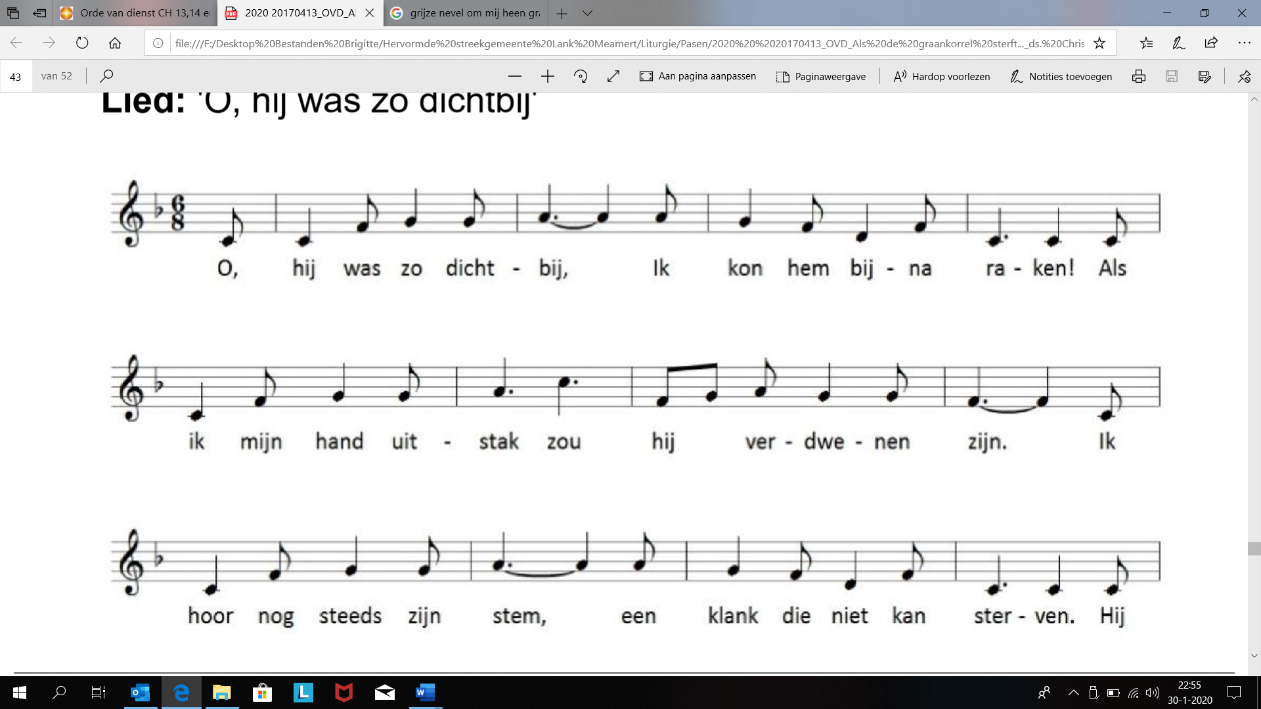 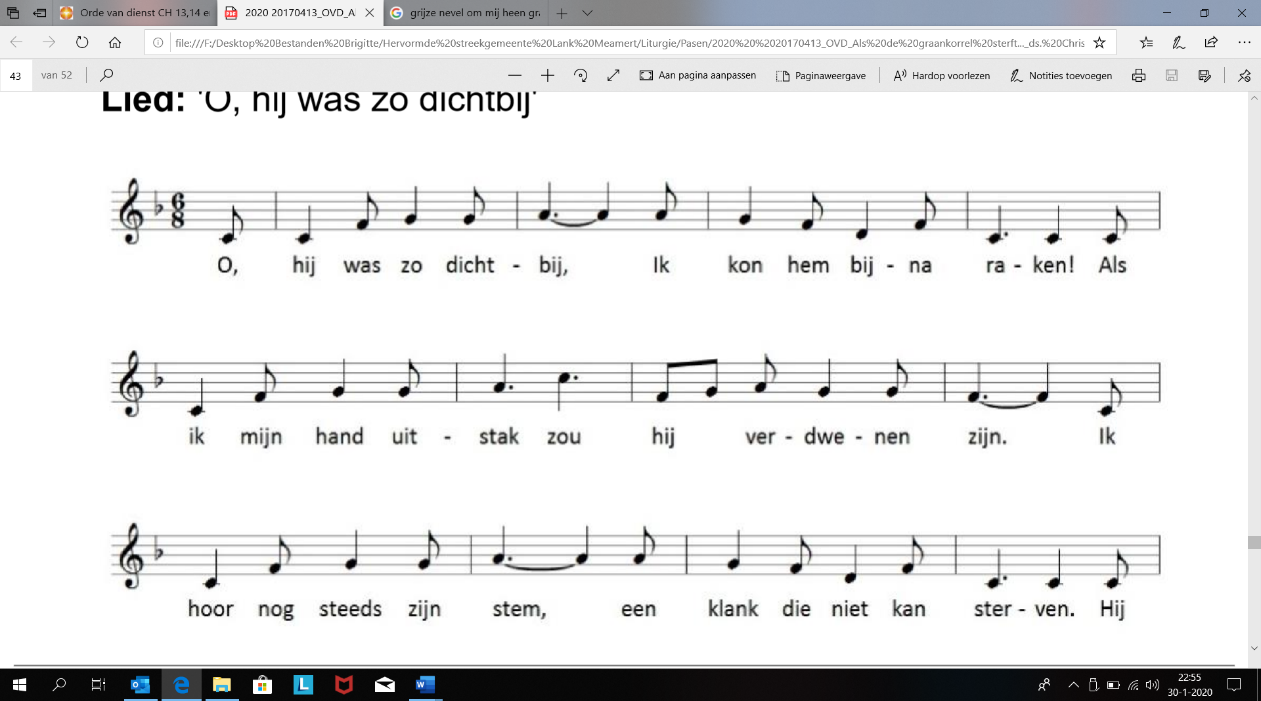 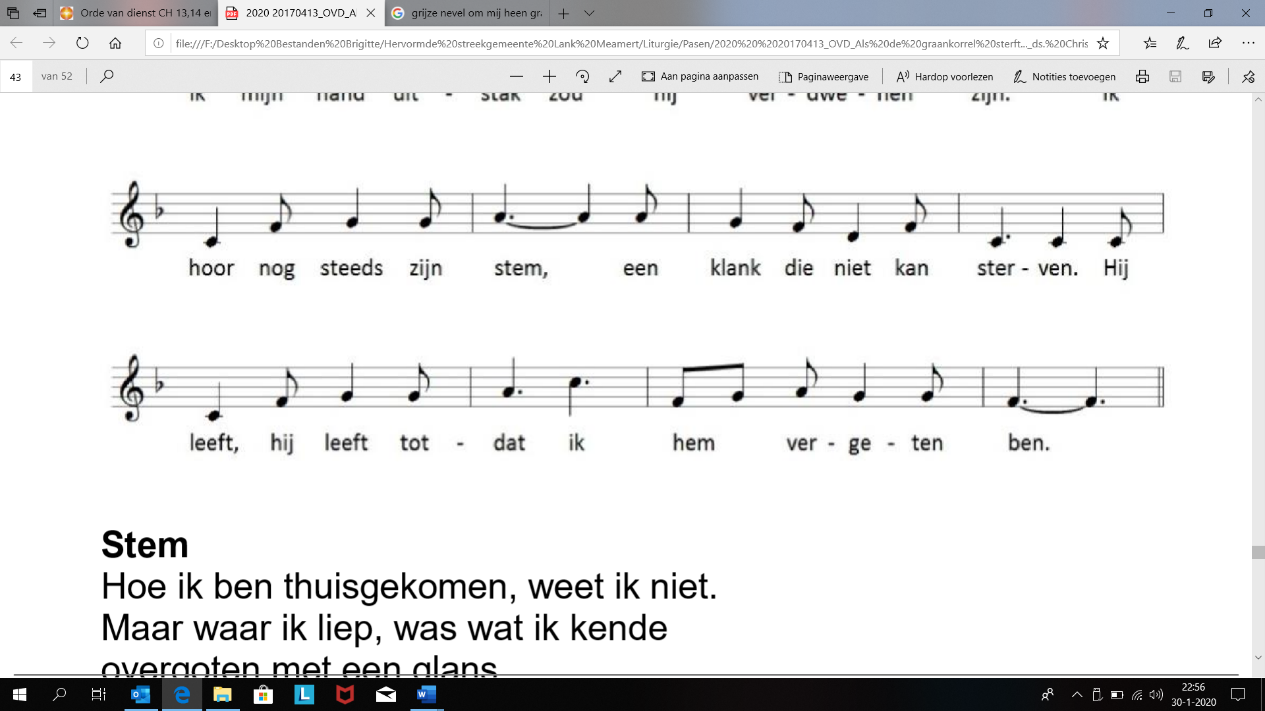 Allen: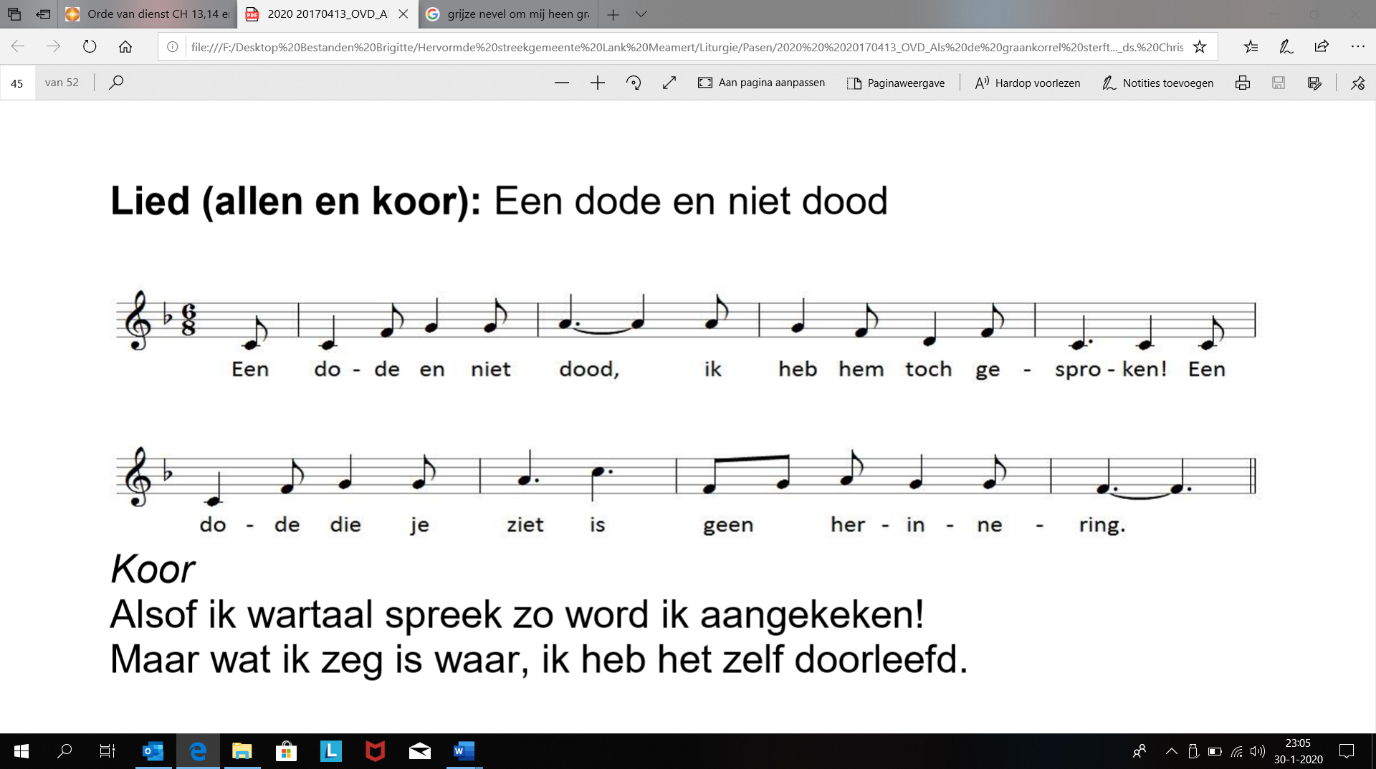 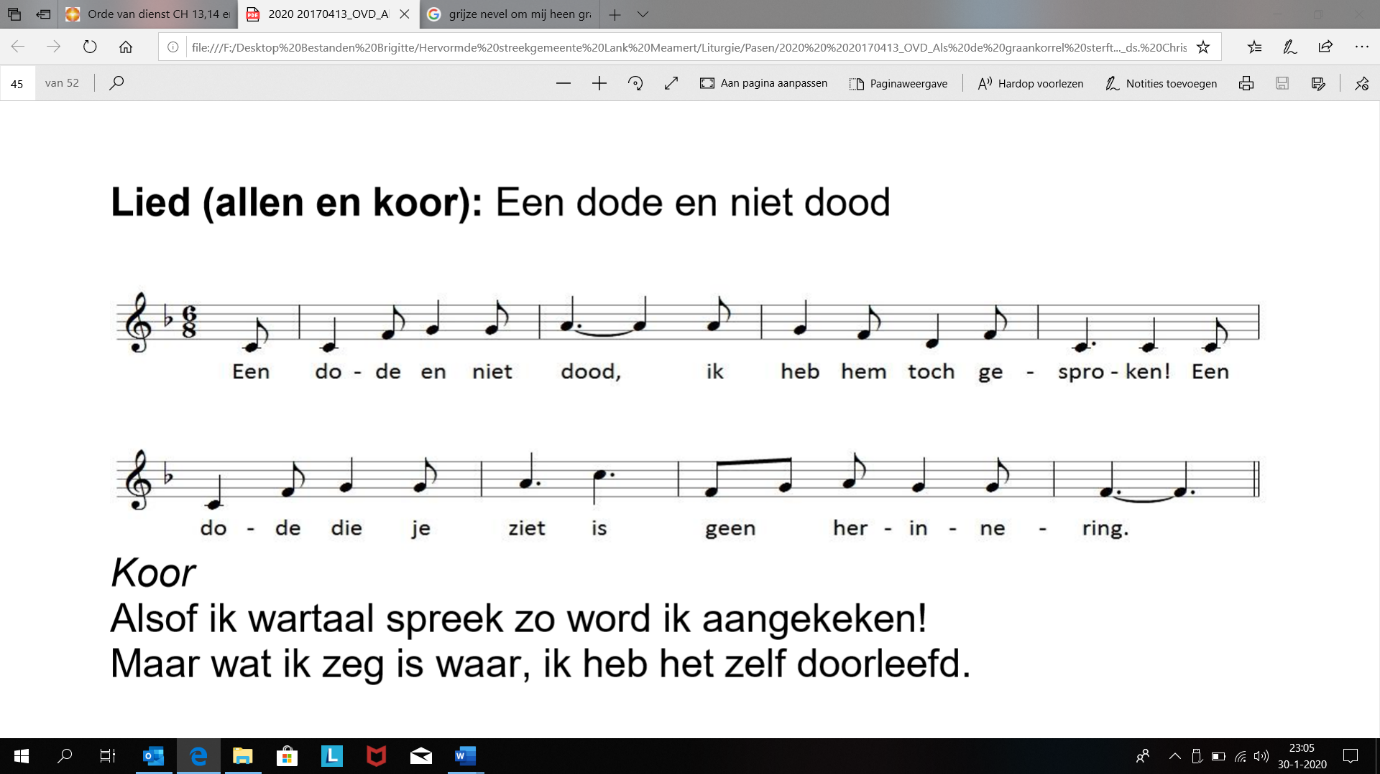 Alsof ik wartaal spreek zo word ik aangekeken!  Maar wat ik zeg is waar, ik heb het zelf doorleefd. Ik ben niet meer alleen, hij heeft mij aangekeken!Ik draag dit ogenblik voor altijd met mij mee.Geheimen diep en groot, te groot voor kleine mensen. Geheimen ook voor ons, al zijn wij deelgenoot.Stem Mijn leven is veranderd en vernieuwd. Of dit ooit weer gebeurt maakt geen verschil. Ik draag dit ogenblik mee in mijn hart.  Ik ben niet meer alleen,  want altijd zal dit bij mij zijn:Hij leeft. Dit weten kan niet sterven. Hij was daar, noemde mij mijn naam  en wat gebeurd is blijft voorgoed,   de grond, de blijde grond van mijn bestaan. * Lied  ‘Zie de aarde’Zie, de aarde wordt weer wakker,  zwart en open ligt de akker,  wacht haar sluier van teer groen. Graan dat in de grond gestorven,  voedsel wordt en zaad voor morgen,  groei die naar het leven leidt. Zoveel afscheid in je leven  voor je hebt om niet gekregen  dood die naar het leven leidt. Nooit zal zich geheel meer sluiten,  dal van leed, van pijn en duister,  maar die dood zal niet meer zijn. Leven kan niet zonder tranen,  schaduw zal ons nooit verlaten,  vreugde is verwerkt verdriet. Leven wordt opnieuw geboren,  witte bloesem aan de bomen,  wonden helen in ons hart. Leven wordt opnieuw geboren,  witte bloesem aan de bomen,  bruiden in hun ouderdom. PaaspreekMuziek - Liebster Jesu wir sind hier; J.S. Bach* Lied ‘Opnieuw geboren’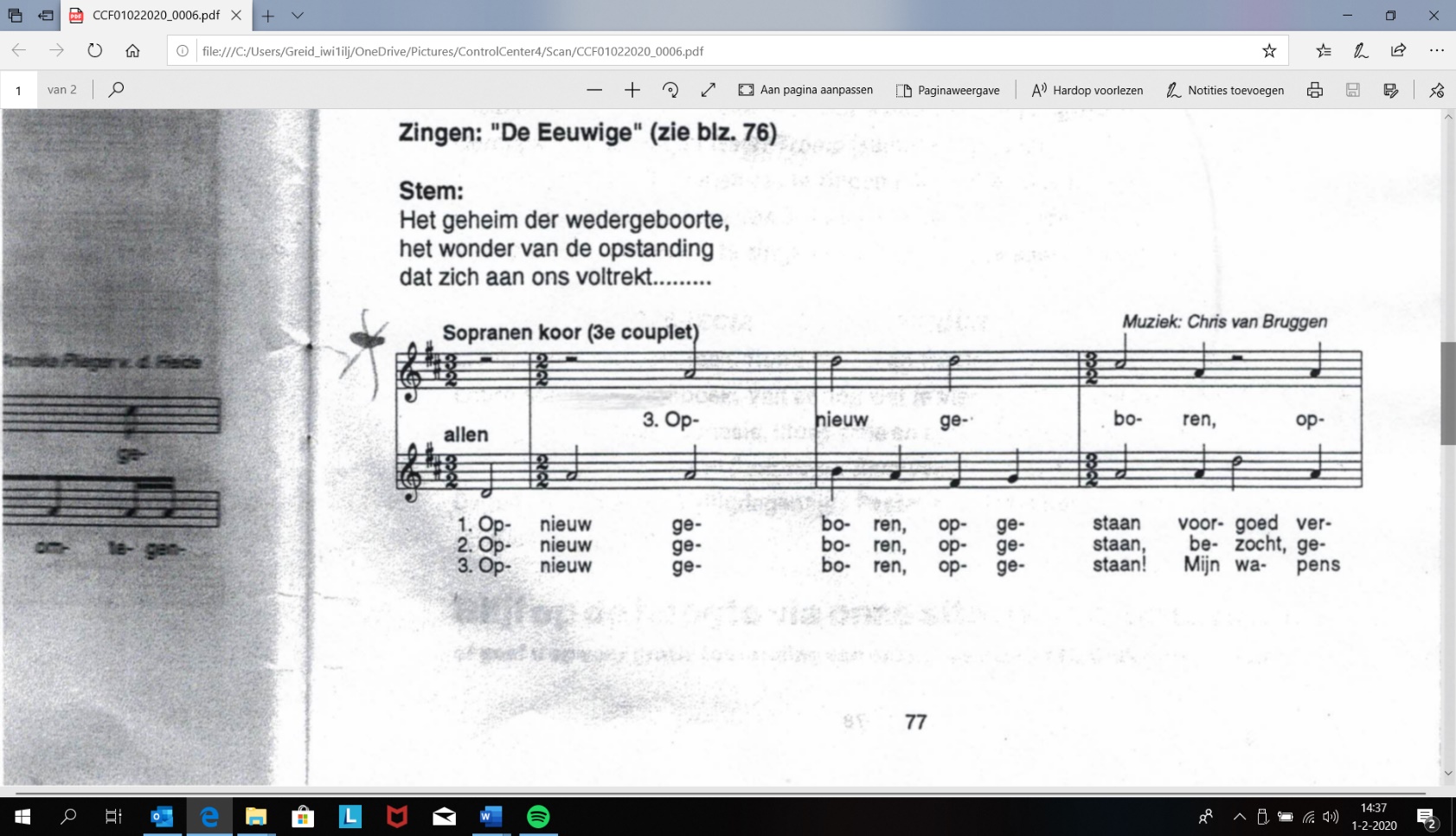            Op   nieuw          ge               bo-   ren,  op-   ge-     staan, voorgoed ver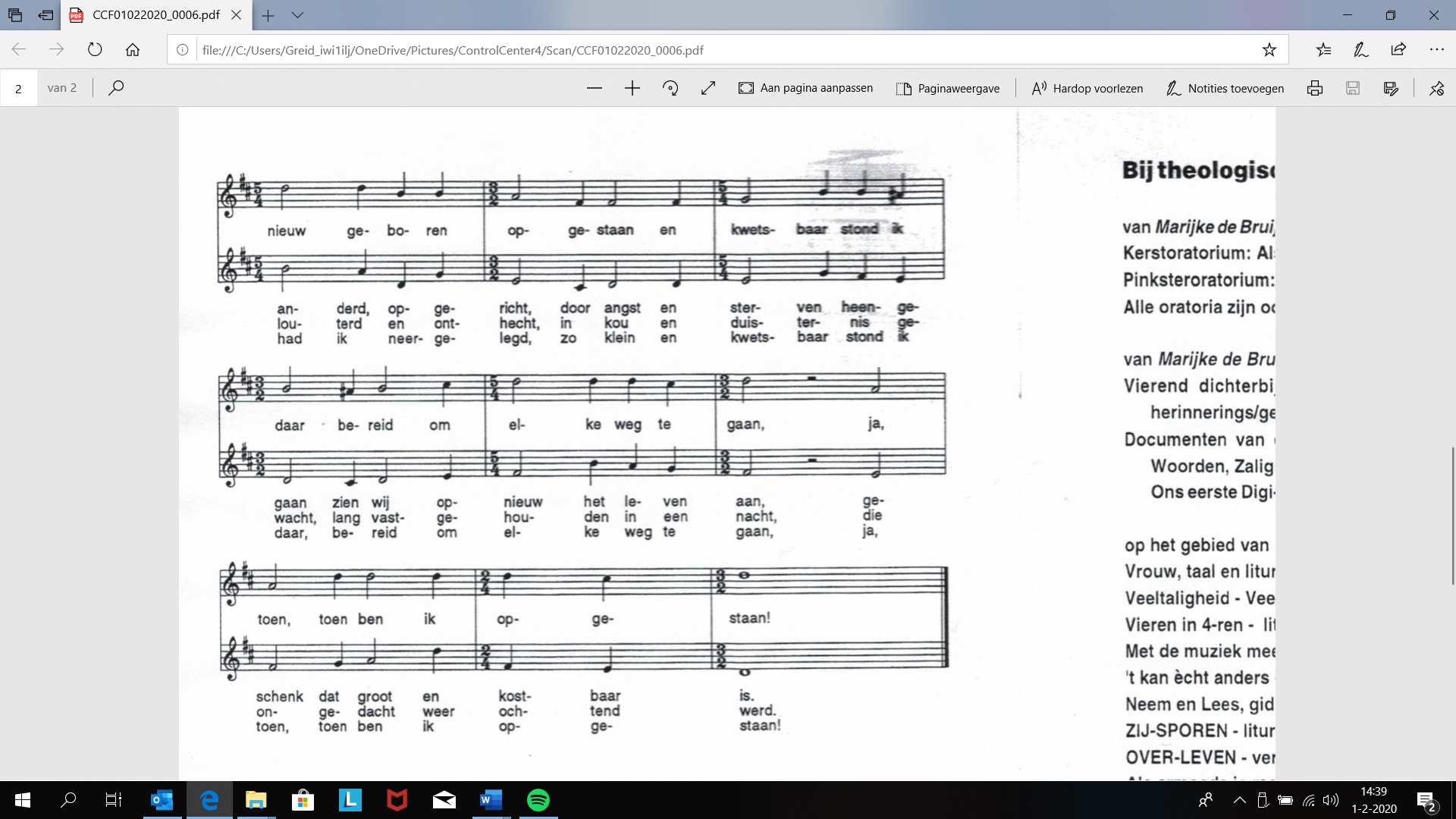           an--      derd, op-  ge-       richt,  door angst     en    ster-       ven heenge         gaan,    zien wij      op-     nieuw       het  le-   ven       aan,                 ge-     schenk    dat groot    en       kost-          baar                    is. 2.Opnieuw geboren, opgestaan,  bezocht gelouterd en onthecht,  in kou en duisternis gewacht,  lang vastgehouden in een nacht,  die ongedacht weer ochtend werd. 3. Opnieuw geboren, opgestaan.  Mijn wapens had ik neergelegd,  zo klein en kwetsbaar stond ik daar,  bereid om elke weg te gaan,  ja, toen, toen ben ik opgestaan! Gebeden* Slotlied  ‘U zij de glorie’1.U zij de glorie, opgestane Heer, U zij de victorie, U zij alle eer! Alle menslijk lijden hebt Gij ondergaan, om ons te bevrijden tot een nieuw bestaan. U zij de glorie, opgestane Heer, U zij de victorie, U zij alle eer! 2. Sjoch Him ferskinen, Jezus jimme Hear, ivich binn’ jim sines, twivelje net mear. Om wat jim ûntfongen, folk fan syn ferbûn, wol no optein sjonge: Kristus hat oerwûn! Jo komt de gloarje, Kristus, ivich ta, Jo dy’t de fiktoarje no behelle ha! 3. Soe ik noch freezje? Hy oerwûn de dea, ik fyn frede yn Jezus, ‘k jou Him alle ear. Hy is myn fiktoarje, stipe yn myn ferlet, myn bestean en gloarje, nee, ik freezje net! Jo komt de gloarje, Kristus, ivich ta, Jo dy’t de fiktoarje no behalle ha! 4. Licht moge stralen in de duisternis, nieuwe vrede dalen waar geen hoop meer is. Geef ons dan te leven in het nieuwe licht, wil het woord ons geven, dat ons vrede sticht. U zij de glorie, opgestane Heer, U zij de victorie, U zij alle eer! ZegenMuziek - Corrente, allegro con spirito; H. EcclesGezegende Paasdagen!De muziek is van de CD ‘Als de graankorrel sterft...’Oratorium voor de Veertigdagentijd en PasenTekst: Marijke de Bruijne. Muziek: Chris van Bruggen, Anneke van der Heide en Peter RippenKoor van de Pepergasthuiskerk in Groningen en studenten van de Pabo Nijenborgo.l.v. Chris van Bruggen en Anneke van der Heide. Piano: Peter Rippen.(CD's kunnen worden besteld via chrvbruggen@hetnet.nl  € 15,--)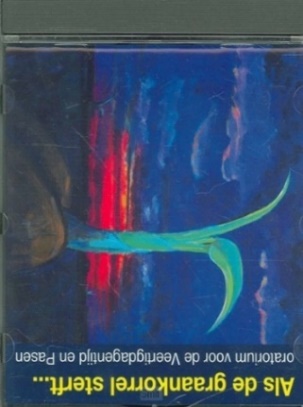 